Accessible Door Openers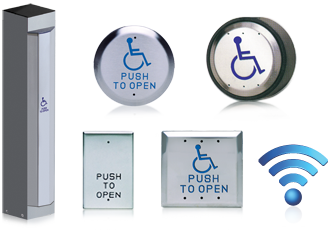 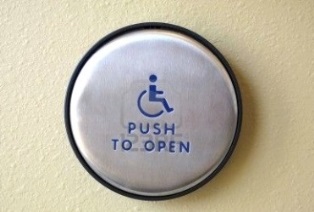 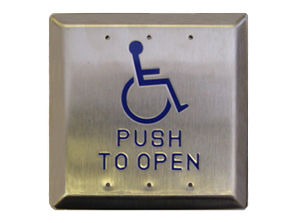 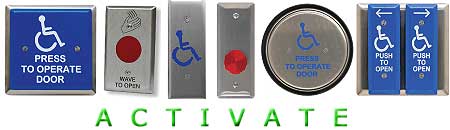 How to use them?Correctly:Press the button in the center onceIncorrectly:Pressing the button on the edgesPressing the button multiple timesUsing force to push or pull the door during the period when its automated function is in progressContinuous incorrect usage of the accessible door system can cause damage to the system making it unresponsive to any further user interaction. 